Det var 31 medlemmer til stede på møtet.Program for møtet:Sang og musikk med trubadur Tor Eirik PaulsenInfo fra styretUtlodning/ åre salgBevertningLeder ønsket velkommen til møtet, informerte kort om agenda.Trubadur Tor Eirik Paulsen underholdte med sang og musikk de første 45 minutterOddbjørg informerte om at innbetaling til turer etc må betales via bankgiro. IKKE vipps pga gebyr belastning.Leder:Det vil bli sendt ut interessemelding på 4 dagers tur til Lillehammer.Årsmøte vil bli 02 mars.Åresalg, bevertning.Leder takker for oppmøte!Møtet hevet kl. 15:40Gunnar WeisæthSekretær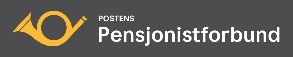 Postpensjonistene i Trøndelag SørPROTOKOLL FRA MEDLEMSMØTE Hornemansgården 05.01.2023 kl. 14:00